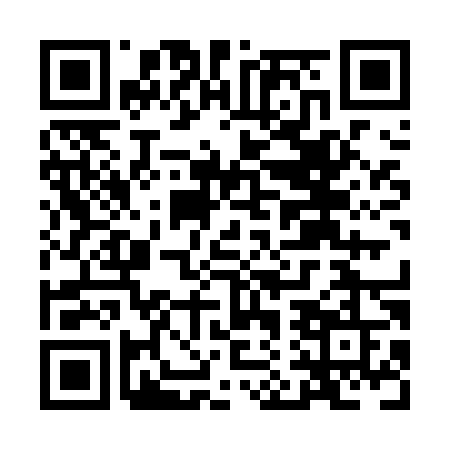 Prayer times for New England Settlement, New Brunswick, CanadaMon 1 Jul 2024 - Wed 31 Jul 2024High Latitude Method: Angle Based RulePrayer Calculation Method: Islamic Society of North AmericaAsar Calculation Method: HanafiPrayer times provided by https://www.salahtimes.comDateDayFajrSunriseDhuhrAsrMaghribIsha1Mon3:375:381:286:539:1911:202Tue3:385:381:296:539:1911:193Wed3:395:391:296:539:1811:184Thu3:405:401:296:529:1811:185Fri3:415:401:296:529:1811:176Sat3:425:411:296:529:1711:167Sun3:435:421:296:529:1711:158Mon3:455:431:306:529:1611:149Tue3:465:431:306:529:1611:1310Wed3:475:441:306:519:1511:1211Thu3:495:451:306:519:1511:1112Fri3:505:461:306:519:1411:0913Sat3:525:471:306:509:1311:0814Sun3:535:481:306:509:1311:0715Mon3:555:491:306:509:1211:0516Tue3:565:501:316:499:1111:0417Wed3:585:511:316:499:1011:0218Thu4:005:521:316:489:0911:0119Fri4:015:531:316:489:0810:5920Sat4:035:541:316:479:0710:5821Sun4:055:551:316:479:0610:5622Mon4:075:561:316:469:0510:5423Tue4:085:571:316:469:0410:5324Wed4:105:581:316:459:0310:5125Thu4:125:591:316:459:0210:4926Fri4:146:001:316:449:0110:4727Sat4:156:011:316:439:0010:4528Sun4:176:031:316:428:5910:4429Mon4:196:041:316:428:5710:4230Tue4:216:051:316:418:5610:4031Wed4:236:061:316:408:5510:38